24. Veiklos tema Kieto kūno tūrio matavimaiKlasė, dalykas3–4 klasė, pasaulio pažinimas. Numatoma veiklos trukmėApie 30 min.Ugdomi mokinių gebėjimai pagal Pradinio ugdymo bendrąsias programas. Pasaulio pažinimas 6.5. Tirti ir grupuoti kasdieninėje aplinkoje esančias medžiagas pagal jų savybes.Mokinių pasiekimai pagal Pasaulio pažinimo standartizuotą programą4 klasei1.1. Atpažįsta ir formuluoja klausimus, į kuriuos galima atsakyti atliekant nesudėtingus tyrimus <...>3.1.1.Atpažįsta, palygina ir grupuoja medžiagas pagal jų fizines savybes <...>.Mokytojo veiklos siekiniai Padėti mokiniams suprasti, kad tiriamų kūnų tūrį galima nustatyti juos panardinus į vandenį. Padėti mokiniams išsiaiškinti, kad ir vienodo tūrio medžiagos gali skirtis tankiu, mase. Veiklos priemonėsŽema stiklinė 250 ml*, 2 vnt.Matavimo cilindrų rinkinys*Svareliai 50 g ir 100 g*Vienodo tūrio, skirtingo tankio medžiagų kubeliai*Vienodos masės, skirtingo tankio kūnų rinkinys*Virtuvinės elektroninės svarstyklėsStiprus siūlas Liniuotė (apie 20 cm ilgio) Spaustukas Skirtingo dydžio, bet vienodos uolienos akmenukai, 2 vnt.Medžiagos: vanduoVeiklos eigaPasiruošimas tyrimuiPririnkti skirtingo dydžio, bet vienodos uolienos akmenukų.I bandymas. Svarelio tūrio nustatymas Į 250 ml cilindrą pripilama 190 ml vandens (žr. 1-2 pav.).2. Prie siūlo (apie 20 cm ilgio) pririšamas 100 g svarelis ir jis įleidžiamas į cilindrą su vandeniu.3. Stebimas vandens lygis cilindre. Svarelis užima erdvę ir stumia vandenį aukštyn. Šiuo atveju vanduo pakyla iki 200 ml padalos (3-4 pav.).4. Bandymas kartojamas naudojant 50 g svarelį ir 2 svarelius po 100 g. Stebimas vandens lygis cilindre priklausomai nuo svarelio masės. 5. Palyginami Mokinio veiklos lapo 1 lentelės skirtingų matavimų duomenys ir daromos išvados.II bandymas. Akmenukų tūrio palyginimasĮ dvi vienodas 250 ml talpos žemas stiklines įpilamas vienodas kiekis vandens, pvz., po 100 ml.Į kiekvieną jų dedama po skirtingo dydžio, vienodos uolienos akmenuką (žr. 5 pav.). Nustačius pakilusio vandens lygį žemose stiklinėse, daroma išvada, kurio akmens didesnis tūris.Elektroninėmis svarstyklėmis pasveriami akmenukai. Rezultatai įrašomi į Mokinio veiklos lape pateiktą 2 lentelę, o išvados siejamos su tūrio matavimais. III bandymas. Vienodos masės skirtingo tankio kūnų tūrio matavimas Į pasirinktos talpos cilindrą pripilama vandens iki padalos, pažymėtos skaičiumi (kad būtų lengviau paskaičiuoti vandens lygio pokytį). Skirtingo tūrio, vienodos masės kūnai (šiuo atveju – ritiniai): alavas (Sn), švinas (Pb), geležis (Fe), varis (Cu), aliuminis (Al) ir žalvaris (Ms) (žr. 6 pav.) pasveriami elektroninėmis svarstyklėmis. Įsitikinama, kad jų masė – po 15 g. Akcentuojama, kad jie yra skirtingo tankio, todėl tiriamų kūnų dydžiai vizualiai skiriasi. Pervėrus siūlą, kūnai po vieną įleidžiami į cilindrą su vandeniu. Stebima, kiek mililitrų vandens jie išstūmė.  Daromos išvados, kurio tiriamo metalo tūris yra didžiausias, kurio – mažiausias.IV bandymas. Vienodo tūrio, bet skirtingo tankio medžiagų palyginimas Surenkamos tyrimui reikalingos priemonės (7 pav.) Spaustukui nuimamos „ausytės“. Plačiuoju galu jis pastatomas ant stalo. Ant spaustuko uždedama liniuotė. Sureguliuojama pusiausvyra (8 pav.).  Pasirenkant vis skirtingas kubelių poras, dedame kubelius ant liniuotės galų po vieną ir ,,sveriame“. Matydami, kas ką nusveria, skirtingų medžiagų kubeliai surikiuojami nuo sunkiausio iki lengviausio (9 pav.).4. Daromos išvados ir aptariama, kad masė priklauso nuo medžiagos tankio.PastabosMetalų ritinius patariama sverti pastačius ant pagrindo toje pačioje svarstyklių vietoje (kad visiems būtų vienodos sąlygos).Tyrimams galima panaudoti ir kitus „Gamtamokslinėje spintoje“ esančius indus.Laukiamas mokinių veiklos rezultatasMokiniai, panardinę kūnus į vandenį, gebės nustatyti jų tūrį pagal vandens lygio cilindre ar stiklinėje pokyčius. Mokiniai sverdami vienodo tūrio skirtingas medžiagas išsiaiškins, kad jos skiriasi tankiu, mase.SąvokosTūris – objekto  ar kūno savybė užimti vietą erdvėje.Tankis – toks dydis, kuris rodo medžiagos vienetinio tūrio masę.Rizikų įvertinimasGalimi tarpdalykiniai ryšiaiMatematika: tūrio matavimas, skaičiavimas.Idėjos veiklai plėtotiSkysčio tūrio matavimai pilstant vandenį į skirtingos talpos indus ir pan. (matematika).  Vaizdo įrašas- Mokinio veiklos lapasKieto kūno tūrio matavimai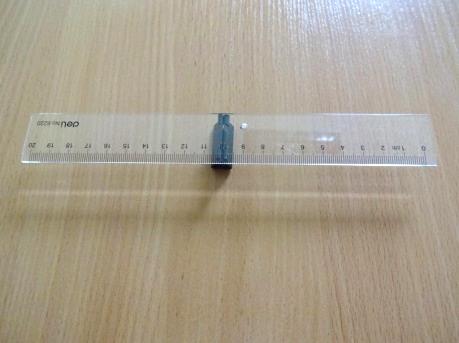 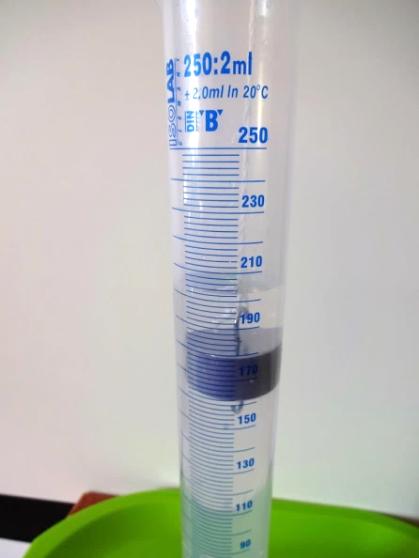 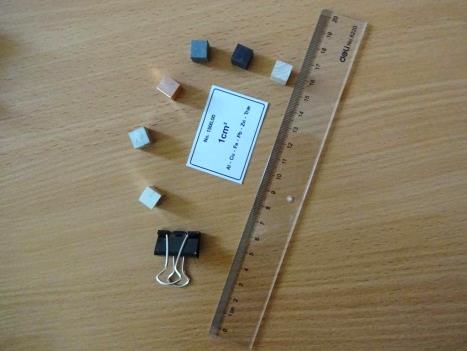 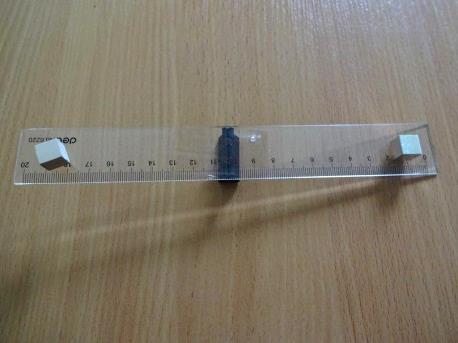 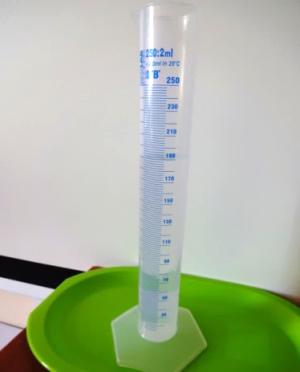 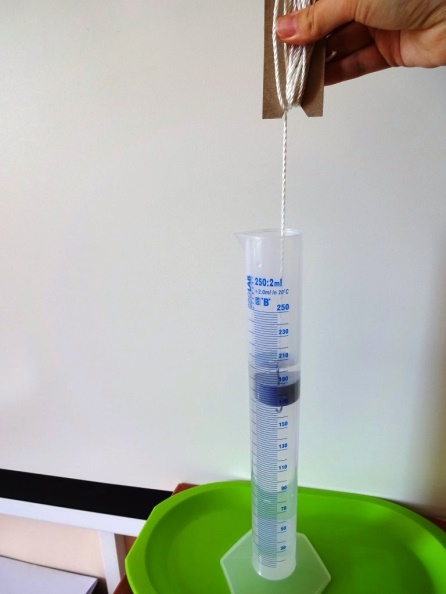 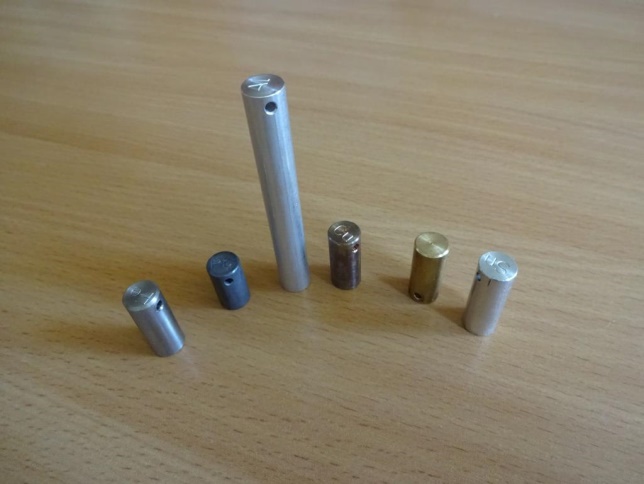 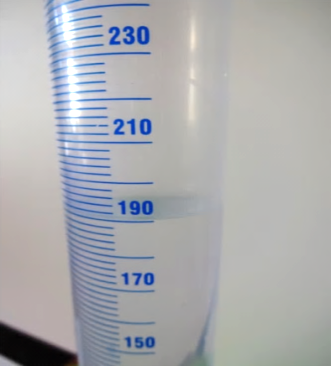 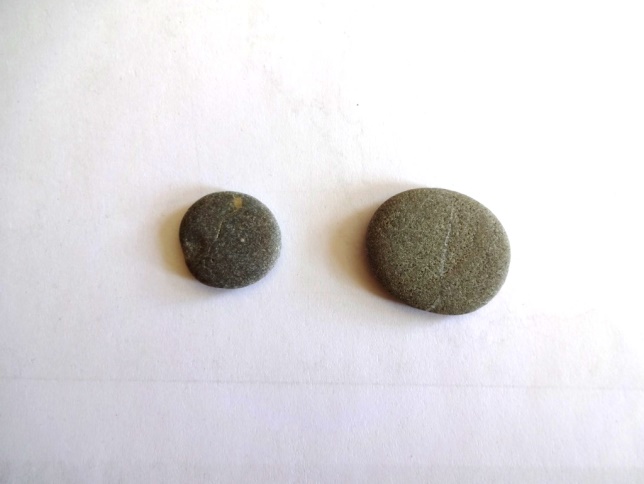 